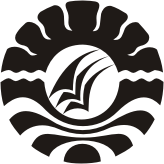 HASIL PENELITIANPENGARUH PENERAPAN TEKNIK SKIMMING TERHADAP HASIL KEMAMPUAN MEMBACA PEMAHAMAN SISWA PADA MATA PELAJARAN BAHASA INDONESIA SISWA KELAS IV SDN AROEPPALA KECAMATAN RAPPOCINIKOTA MAKASSARDASWATI D.PROGRAM STUDI PENDIDIKAN GURU SEKOLAH DASARFAKULTAS ILMU PENDIDIKANUNIVERSITAS NEGERI MAKASSAR2017